MINISTRY 	PBC Transitional House 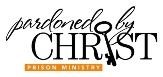 109 Pineland Circle Raleigh, NC 27606 Contact: Theo Walker                           919-949-0834    theo.pbc@outlook.com                    _______________________________________________________________________  PRISON MINISTRY PARDONED BY CHRIST HOUSE RULES “As much as depends on you, live peaceable with all men.” Romans 12:18 There will be no use or possession of mind-altering substances, legal or illegal nor possession of drug paraphernalia. Possession of over the counter medication must be approved by staff. Violation of this rule will result in immediate dismissal by staff. We will administer breathalyzer and or drug screens at any time. Pardoned by Christ is a SMOKE FREE, DRUG FREE & ALCOHOL FREE environment. In order to ensure a drug-free environment, personal possessions may be inspected at anytime. No gambling is allowed. No stealing will be tolerated. There will be no smoking or use of tobacco products while at Pardoned by Christ, except in the designated area. Any lending or borrowing of items is discouraged and must be approved by staff in writing. No viewing pornography of any kind. All grounds and facilities are to be kept clean. You will be expected to pay for any item that is damaged or destroyed. Cleanliness and orderliness of yourself and your possessions are your personal responsibility. Periodic inspections are conducted. Appropriate dress is to be worn at all times. You may not be absent from a meeting or work assignment, unless you are excused in advance. Lights should be out by 11:00 PM. Quiet will be observed until 6:00 AM. Conversations, actions, attitudes, and language will be free from anything that would displease Christ and negatively influence others. Profanity will not be tolerated. No firearms or other weapons will be brought to Pardoned by Christ. No pocket knifes are allowed. Residents are required to wash their bed linens and personal clothing at least once a week. Use of the telephone will be held to a minimum. All resident are required to do his share of kitchen, household, and yard duties. Any mess you make, you clean up promptly. All visitors must be approved by the staff. Basically, staff should know where you are, who you are with, what you are doing and when you will be back. There is a 11:00 pm curfew for all residents, the only exceptions are those on an approved pass or those with a verified work schedule. Never try to get two answers from those in authority. If something seems unfair, submit it in writing with your name signed on it. Pardoned by Christ is not responsible for any illness, disease, or treatment you may need, though we will try to provide guidance. You will meet once a week with staff to discuss how things are going and to review your goals and budget. Our program is geared for a six month stay, though we work with each individual. You cannot bring any items into Pardoned by Christ house without authorization from staff. You are required to seek and maintain gainful employment. You are required to be active in church and Bible study. You are expected to follow all rules of the PBC Transition House as well as all local, city, state & federal laws. There may be other items that need to be discussed or other rules that need to be established based on your individual needs or situations that arise in the house. We are available at most times for prayer, advice, or to discuss any problems. Let us work together in a spirit of Christian love. Please sign and date this form and return it to us. If you have any questions, feel free to write us and ask. If you cannot abide by these rules, you will be directed to leave. I understand that Pardoned by Christ and its authorized representatives reserve the right to ask or direct me to leave for any reason. I understand that the rent is $400.00 a month & that I must attend/be active in all house activities.Date: ____________  Print Name: _________________________   Signature: ___________________________ Staff Witness:Date: ___________  Name: ________________________  Signature: ____________________________Drug Test Results:Date: __________ Time: __________  Positive for drugs: _______   Negative for drugs: _______Remarks: ______________________________________________________________________________________________________________________________________________________________________Drug test given & monitored by:  _____________________________PBC Transitional Home 